St Charles RC Primary School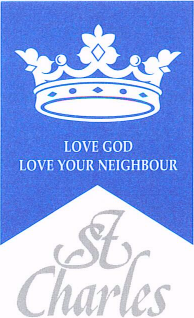 Art Curriculum Map2022-23TermNurseryReceptionYear 1Year 2Year 3Year 4Year 5Year 6AutumnStarts to make marks on paper, in sand etc with a variety of media.  Explores different materials freely (in craft area for example)to make their own creations.To explore colour mixing in more detail – making their own colours in their paintings.Construct and create using a variety of resources.Look at the work and life of Vincent VanGoghLine How are lines  used to represent lots of different things?Colour shape and texture.What are organic shapes and complementary colours?How can we create visual texture?Art of Ancient EgyptHow did the ancient Egyptians tell stories or pass on messages about lifestyles, beliefs and power. through art?LightHow do artists use light in different ways?Style in ArtHow do artists use different techniques to alter their style?Renaissance ArchitectureExplore different architecture from the RenaissanceSpringDevelop their own ideas and then decide which materials to use to express them.creates closed shapes with continuous lines and uses these shapes to  represent objects.Explores colour and colour mixing. To observe items and copy them in a drawing.Plan and make items themselves.Paintings of childrenHow do paintings give us information about the past?Portraits and self portraitsHow is a person represented in different ways through portraits and self portraits?Still life and formWhat is still life?How is form created by different artists?SpaceHow the illusion of space in threedimensions created?Art from Western AfricaExploring different pieces of Art from Western AfricaVictorian Art and ArchitectureHow do some buildings show gothic/classical influences?SummerDevelop their own ideas and then decide which materials touse to express them. Joins different materials and explores different textures.Uses drawing to represent ideas.Show different emotions in their drawings. Represents simple objects/people in their drawings.- Safely use and explore a variety of materials, tools and techniques,experimenting with colour, design, texture, form and function- Share their creations, explaining the process they have usedSculptureDefining sculpture, materials, carving/building-up sketches/maquettes, casting, colour insculpture, different styles, scaleHistory paintingHow do history paintings show different settings and characters?How do artists exploredifferent characteristics or personalities by the way they draw?ArchitectureWhat different things did architects use to inspire their designs?Embroidery, Needlework and WeavingWhat is weaving?What is embroidery?Exploring different elements of sewing and weaving.PrintmakingHow are different prints made?To understand thatprinting is an indirectart that can producemany copiesArt in the 20th Century – Modernism and BeyondTo understand that Modernism is a style of art and design starting in the 1850s that rejected previous artistic styles, was often abstract, experimental and focussed onmaterials.